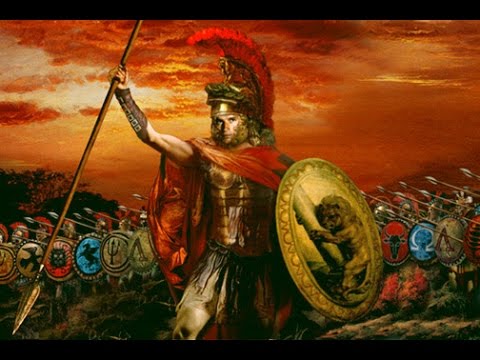 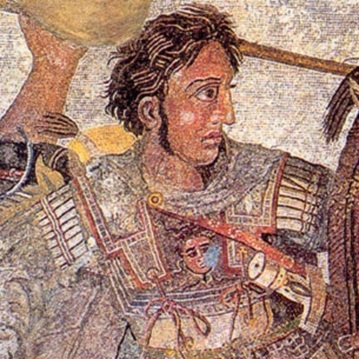 Alexander the Great: Campaign PosterUse sections 30.4 – 30.8Your goal: Convince people to join Alexander’s empire!Must include:Main “catchy” sloganOptions for a visual Drawing of AlexanderDrawing of his Empire (map)Your own ideaAt least 3 reasons why it makes sense for people to join Alexander’s empire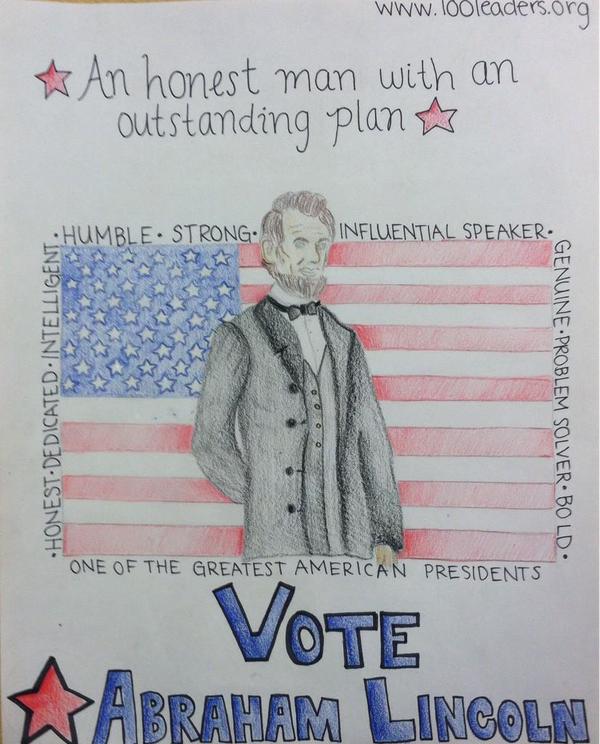 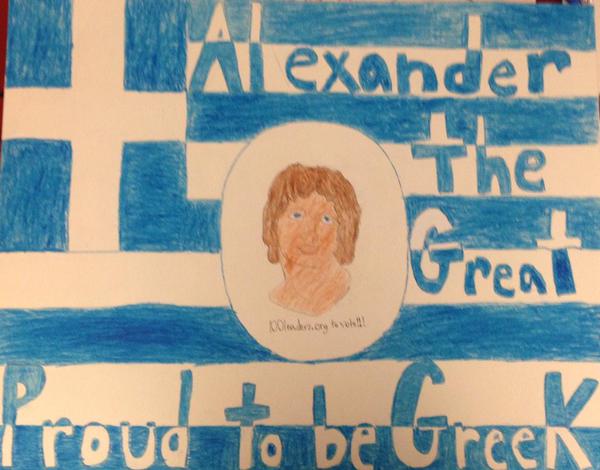 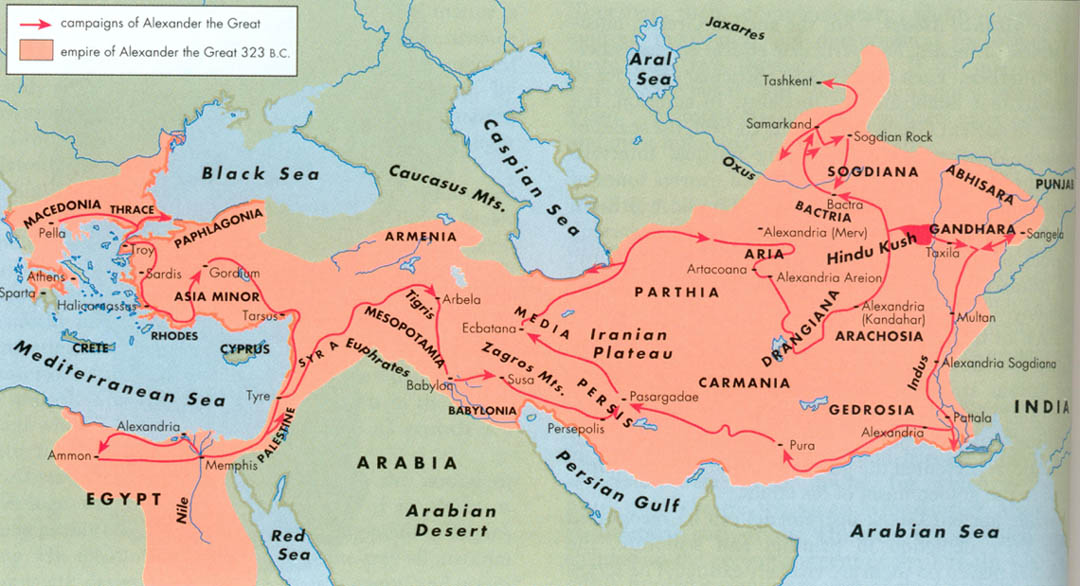 